AVVISO PUBBLICO DI SELEZIONE PER STIPULA CONTRATTO PRESTAZIONE D’OPERA CON ESPERTO ESTERNO PER LO SVOLGIMENTO DI UN PERCORSO TEATRALE RIVOLTO ALLE CLASSI DELL’INFANZIA DELL’ISTITUTO COMPRENSIVO DI CANALE A.S. 2021-22 Allegato BTabella di Valutazione dei TitoliA1.	Esperienze lavorative caratterizzate dall’effettivo svolgimento di incarichi inerenti la realizzazione di spettacoli teatrali:	 ___________________________________________________________________________________________________________________________________________________________________________________________________________________________________________________________________________________________________________________________________________________________________________________________________________________________________________________________________________A2.	Esperienza come docenza in laboratori e seminari di Tecnica vocale e movimento, Teatro e Musica: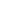 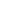 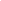 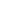 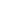 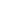 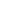 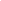 ________________________________________________________________________________________________________________________________________________________________________________________________________________________________________________________________________________________________________________________________________________________________________________________________________________________________________________________________________________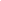 A3. Corsi di aggiornamento svolti negli ultimi tre anni con riferimento alla richiesta di professionalità relativa al bando: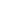 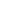 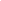 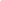 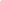 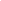 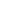 ________________________________________________________________________________________________________________________________________________________________________________________________________________________________________________________________________________________________________________________________________________________________________________________________________________________________________________________________________________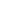 B. PROPOSTA PROGETTUALE (max 300 caratteri per ogni punto richiesto)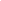 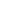 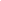 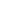 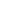 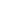 Descrizione del percorso:________________________________________________________________________________________________________________________________________________________________________________________________________________________________________________________________________________________________________________________________________________________________________________________________________________________________________________________________________________Obiettivi del percorso: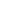 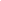 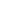 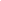 ________________________________________________________________________________________________________________________________________________________________________________________________________________________________________________________________________________________________________________________________________________________________________________________________________________________________________________________________________________Principali metodologie utilizzate: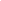 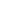 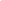 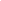 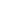 ________________________________________________________________________________________________________________________________________________________________________________________________________________________________________________________________________________________________________________________________________________________________________________________________________________________________________________________________________________Descrizione del grado di coinvolgimento degli studenti: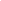 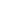 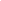 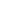 ________________________________________________________________________________________________________________________________________________________________________________________________________________________________________________________________________________________________________________________________________________________________________________________________________________________________________________________________________________Descrizione della capacità del progetto di ridurre la dispersione scolastica e il disagio: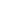 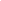 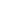 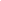 ________________________________________________________________________________________________________________________________________________________________________________________________________________________________________________________________________________________________________________________________________________________________________________________________________________________________________________________________________________Modalità di verifica dei risultati: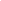 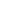 ________________________________________________________________________________________________________________________________________________________________________________________________________________________________________________________________________________________________________________________________________________________________________________________________________________________________________________________________________________Originalità del percorso: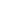 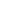 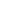 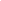 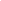 ________________________________________________________________________________________________________________________________________________________________________________________________________________________________________________________________________________________________________________________________________________________________________________________________________________________________________________________________________________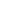 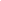 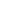 Data 	                                         Firma  ____________________________________GRIGLIA DI VALUTAZIONE PERSONALE ESTERNOGRIGLIA DI VALUTAZIONE PERSONALE ESTERNOGRIGLIA DI VALUTAZIONE PERSONALE ESTERNOGRIGLIA DI VALUTAZIONE PERSONALE ESTERNO1) Titoli di studio, specializzazioni, master e titoli specifici – max 40 punti1) Titoli di studio, specializzazioni, master e titoli specifici – max 40 punti1) Titoli di studio, specializzazioni, master e titoli specifici – max 40 punti1) Titoli di studio, specializzazioni, master e titoli specifici – max 40 puntiDiploma di istruzione secondaria superiore attinente all’area progettualePunti 4Titolo di studioMax 12 puntiLaurea triennalePunti 5Laurea non specifica magistrale o quadriennale vecchio ordinamentoPunti 6Laurea specifica magistrale o quadriennale vecchio ordinamentoattinente al progetto – votazione fino a 90Punti 8Laurea specifica magistrale o quadriennale vecchio ordinamentoattinente al progetto – votazione da 91 a 100Punti 10Laurea specifica magistrale o quadriennale vecchio ordinamentoattinente al progetto – votazione con lodePunti 12FormazioneMax 28 puntiMaster universitari o corsi post laurea inerenti l’incaricoPunti 8Si valuta un solo titoloFormazioneMax 28 puntiCorsi di formazione/aggiornamento inerenti la tipologia di modulo (dialmeno 12 ore)svolti negli ultimi tre anniPunti 4Fino a 5 corsi2) Attività professionali coerenti con l’area progettuale – max 60 punti2) Attività professionali coerenti con l’area progettuale – max 60 punti2) Attività professionali coerenti con l’area progettuale – max 60 punti2) Attività professionali coerenti con l’area progettuale – max 60 puntiAttività ed esperienze professionali coerenti con il modulo per cui si partecipa –(incarico continuativo da 2 a 6 mesi e oltre)Punti 10Punti 10 per ogniincarico fino ad unmassimo di 4Esperienze professionalispecificheMax 60 puntiAttività ed esperienze professionali coerenti con il modulo per cui si partecipa –incarico di almeno 12 orePunti 2Punti 2 per ogniincarico fino ad unmassimo di 10